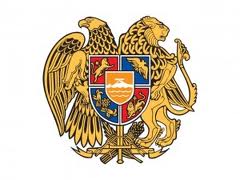 ՀԱՅԱՍՏԱՆԻ ՀԱՆՐԱՊԵՏՈՒԹՅՈՒՆ         ՍՊԻՏԱԿԻ ՀԱՄԱՅՆՔԻ ԱՎԱԳԱՆԻԱՐՁԱՆԱԳՐՈՒԹՅՈՒՆ ԹԻՎ 3ՍՊԻՏԱԿ ՀԱՄԱՅՆՔԻ ԱՎԱԳԱՆՈՒ ԱՐՏԱՀԵՐԹ ՆԻՍՏԻԿայացավ 23 փետրվարի 2023թ. ժամը 15:00                                      ք. Սպիտակ                         Նիստին ներկա էին համայնքի ավագանու 27 անդամներից 14-ը՝ Լուսինե Ավետիսյանը, Արտակ Մաթոսյանը, Հայկ Սիսակյանը, Ալվարդ Համբարյանը, Ռաֆայել Սիմոնյանը, Վարազդատ Մխիթարյանը, Կարեն Սարգսյանը, Նունե Էհտիբարյանը, Կարինե Դիլաքյանը, Վարդուհի Թումանյանը, Վաչիկ Հրիգորյանը, Վահե Ղազարյանը, Մանուշ Աթյանը, Սասուն Ասատրյանը։    Նիստից բացակայում էին համայնքի ավագանու 13 անդամներ՝  Քաջայր Նիկողոսյանը, Համլետ Մազմանյանը, Գևորգ Մարգարյանը, Սամվել Սիմոնյանը, Զալիկո Համբարյանը, Արամայիս Փիլոյանը, Արամ Կարապետյանը, Գագիկ Սահակյանը, Թամարա Լամբարյանը, Էդգար Քոչարյանը, Նարինե Հակոբյանը, Գուրգեն Փիլոյանը, Արկադի Ասատրյանը, /պատճառները նշված են համայնքի ավագանու անդամների գրանցման թերթիկում/:   Նիստին մասնակցում էին համայնքապետարանի աշխատակազմի քարտուղար Ազգանուշ Ֆրանգյանը, աշխատակազմի ֆինանսատնտեսագիտական, եկամուտների հաշվառման և հավաքագրման, գնումների, գովազդի, առևտրի և սպասարկման բաժնի պետ Վարուժան Ապրեսյանը, աշխատակազմի քաղաքաշինության, հողաշինության, գյուղատնտեսության, կոմունալ սպասարկաման և տրանսպորտի բաժնի պետի տեղակալ Գայանե Չոբանյանը։   Նիստը վարում էր համայնքի ղեկավարի առաջին տեղակալ Արտակ Մաթոսյանը։  Նիստն արձանագրում էր Ազգանուշ Ֆրանգյանը:  Նիստն անցկացվում էր առցանց հեռարձակմամբ:     Համայնքի ղեկավարի առաջին տեղակալ Արտակ Մաթոսյանը ներկայացրեց Սպիտակ համայնքի  ավագանու  2023 թվականի փետրվարի 23-ի նիստի օրակարգի նախագիծը:Ղեկավարվելով «Տեղական ինքնակառավարման մասին» Հայաստանի Հանրապետության օրենքի 14-րդ հոդվածի 6-րդ մասով՝ Հայաստանի Հանրապետության Լոռու մարզի Սպիտակ համայնքի ավագանին որոշում է.1․ Հաստատել Հայաստանի Հանրապետության Լոռու մարզի Սպիտակ համայնքի ավագանու 2023 թվականի փետրվարի 23-ի արտահերթ նիստի օրակարգը.1)Սպիտակ համայնքի 2022 թվականի բյուջեի կատարման տարեկան և 2022 թվականի հաշվետու տարում 2022-2027 թվականների համայնքի հնգամյա զարգացման ծրագրի իրականացման վերաբերյալ հաշվետվությունը հաստատելու մասին/Զեկուցող՝ Վ․Ապրեսյան/2)Հայաստանի Հանրապետության Լոռու մարզի Սպիտակ համայնքի ավագանու 2022 թվականի դեկտեմբերի 2-ի թիվ 98-Ա որոշման մեջ լրացում կատարելու մասին/Զեկուցող՝ Ա․Ֆրանգյան/3)Սպիտակ համայնքի վարչական տարածքում գտնվող հողամասի նպատակային նշանակությունը փոխելու և հողերի օգտագործման ժամանակավոր սխեմայում փոփոխություն կատարելու մասին/Զեկուցող՝ Գ․Չոբանյան/4) Սպիտակ համայնքի վարչական տարածքում գտնվող հողամասի նպատակային նշանակությունը փոխելու և հողերի օգտագործման ժամանակավոր սխեմայում փոփոխություն կատարելու մասին/Զեկուցող՝ Գ․Չոբանյան/5) Կառուցապատման իրավունքով տրամադրված հողամասի կառուցապատման իրավունքի տրամադրման մասին պայմանագրի ժամկետը երկարաձգելուն համաձայնություն տալու մասին/Զեկուցող՝ Գ․Չոբանյան/Հարցը դրվեց քվեարկության:       Քվեարկության արդյունքները -   ԿՈՂՄ (14)           ԴԵՄ (0)              ՁԵՌՆՊԱՀ (0)21․ ԼՍԵՑԻՆ «ՍՊԻՏԱԿ ՀԱՄԱՅՆՔԻ 2022 ԹՎԱԿԱՆԻ ԲՅՈՒՋԵԻ ԿԱՏԱՐՄԱՆ ՏԱՐԵԿԱՆ ԵՎ 2022 ԹՎԱԿԱՆԻ ՀԱՇՎԵՏՈՒ ՏԱՐՈՒՄ 2022-2027 ԹՎԱԿԱՆՆԵՐԻ ՀԱՄԱՅՆՔԻ ՀՆԳԱՄՅԱ ԶԱՐԳԱՑՄԱՆ ԾՐԱԳՐԻ ԻՐԱԿԱՆԱՑՄԱՆ ՎԵՐԱԲԵՐՅԱԼ ՀԱՇՎԵՏՎՈՒԹՅՈՒՆԸ ՀԱՍՏԱՏԵԼՈՒ ՄԱՍԻՆ» ՀԱՐՑԸ։Ղեկավարվելով «Տեղական ինքնակառավարման մասին» Հայաստանի Հանրապետության օրենքի 18-րդ հոդվածի 1-ին մասի 5-րդ կետով, 42-րդ կետով, «Հայաստանի Հանրապետության բյուջետային համակարգի մասին» Հայաստանի Հանրապետության օրենքի 35-րդ հոդվածի 8-րդ մասով՝ Սպիտակ համայնքի ավագանին որոշում է.1.Հաստատել Սպիտակ համայնքի 2022 թվականի բյուջեի կատարման և 2022 թվականի հաշվետու տարում 2022-2027 թվականների Սպիտակ համայնքի հնգամյա զարգացման ծրագրի իրականացման վերաբերյալ տարեկան հաշվետվությունը՝ համաձայն թիվ 1-5 հավելվածների:Հարցը դրվեց քվեարկության:       Քվեարկության արդյունքները -   ԿՈՂՄ (14)           ԴԵՄ (0)              ՁԵՌՆՊԱՀ (0)2. ԼՍԵՑԻՆ «ՀԱՅԱՍՏԱՆԻ ՀԱՆՐԱՊԵՏՈՒԹՅԱՆ ԼՈՌՈՒ ՄԱՐԶԻ ՍՊԻՏԱԿ ՀԱՄԱՅՆՔԻ ԱՎԱԳԱՆՈՒ 2022 ԹՎԱԿԱՆԻ ԴԵԿՏԵՄԲԵՐԻ 2-Ի ԹԻՎ 98-Ա ՈՐՈՇՄԱՆ ՄԵՋ ԼՐԱՑՈՒՄ ԿԱՏԱՐԵԼՈՒ ՄԱՍԻՆ» ՀԱՐՑԸ։Ղեկավարվելով «Նորմատիվ իրավական ակտերի մասին» Հայաստանի Հանրապետության օրենքի 33-րդ հոդվածի 3-րդ մասով՝ Հայաստանի Հանրապետության Լոռու մարզի Սպիտակ համայնքի ավագանին որոշում է.1․Հայաստանի Հանրապետության Լոռու մարզի Սպիտակ համայնքի ավագանու 2022 թվականի դեկտեմբերի 2-ի թիվ 98-Ա որոշման մեջ կատարել լրացում՝  որոշումը լրացնել նոր՝ թիվ 15 հավելվածով՝ համաձայն հավելվածի:«Ջրաշենի բժշկական ամբուլատորիա» ՀՈԱԿ-ի տնօրեն Արտավազդ Թոսունյանը հարցը ներկայացրեց ավելի մանրամասն։ Հարցը դրվեց քվեարկության։ Քվեարկության արդյունքները -   ԿՈՂՄ (14)           ԴԵՄ (0)              ՁԵՌՆՊԱՀ (0)33. ԼՍԵՑԻՆ  «ՍՊԻՏԱԿ ՀԱՄԱՅՆՔԻ ՎԱՐՉԱԿԱՆ ՏԱՐԱԾՔՈՒՄ ԳՏՆՎՈՂ ՀՈՂԱՄԱՍԻ ՆՊԱՏԱԿԱՅԻՆ ՆՇԱՆԱԿՈՒԹՅՈՒՆԸ ՓՈԽԵԼՈՒ ԵՎ ՀՈՂԵՐԻ ՕԳՏԱԳՈՐԾՄԱՆ ԺԱՄԱՆԱԿԱՎՈՐ ՍԽԵՄԱՅՈՒՄ ՓՈՓՈԽՈՒԹՅՈՒՆ ԿԱՏԱՐԵԼՈՒՆ ՄԱՍԻՆ» ՀԱՐՑԸ:Ղեկավարվելով «Տեղական ինքնակառավարման մասին» Հայաստանի Հանրապետության օրենքի 18-րդ հոդվածի 1-ին մասի 31-րդ կետով, Հայաստանի Հանրապետության կառավարության 2011 թվականի դեկտեմբերի 29-ի թիվ 1918-Ն որոշման 2-րդ կետով, հիմք ընդունելով Հայաստանի Հանրապետության վարչապետի 2001 թվականի օգոստոսի 13-ի թիվ 599 որոշմամբ ստեղծված Հողերի ժամանակավոր սխեմաների համաձայնեցման միջգերատեսչական հանձնաժողովի 2023 թվականի փետրվարի 3-ի թիվ 14 դրական եզրակացությունը և Հայաստանի Հանրապետության Լոռու մարզպետի 2023 թվականի փետրվարի 7-ի թիվ 01/111․6/00919-2023 գրությունը՝ Սպիտակ համայնքի ավագանին որոշում է.Սպիտակ համայնքի «Սպիտակ ք․, Չարենցի փողոց թիվ 50» հասցեում գտնվող՝ Արթուր Արարատի Սահակյանին սեփականության իրավունքով պատկանող                    06-006-0130-0106 կադաստրային ծածկագրով 0,06894 հեկտար մակերեսով արդյունաբերության, ընդերքօգտագործման և այլ արտադրական նշանակության արդյունաբերական օբյեկտների գործառնական նշանակության հողամասի նպատակային նշանակությունը փոխադրել բնակավայրերի նպատակային նշանակության բնակելի կառուցապատման գործառնական նշանակության հողամասի։ Սպիտակ համայնքի վարչական տարածքի հողերի օգտագործման ժամանակավոր սխեմայում կատարել համապատասխան փոփոխություն։Հարցը դրվեց քվեարկության:       Քվեարկության արդյունքները -   ԿՈՂՄ (11)           ԴԵՄ (0)              ՁԵՌՆՊԱՀ (3)4․ ԼՍԵՑԻՆ «ՍՊԻՏԱԿ ՀԱՄԱՅՆՔԻ ՎԱՐՉԱԿԱՆ ՏԱՐԱԾՔՈՒՄ ԳՏՆՎՈՂ ՀՈՂԱՄԱՍԻ ՆՊԱՏԱԿԱՅԻՆ ՆՇԱՆԱԿՈՒԹՅՈՒՆԸ ՓՈԽԵԼՈՒ ԵՎ ՀՈՂԵՐԻ ՕԳՏԱԳՈՐԾՄԱՆ ԺԱՄԱՆԱԿԱՎՈՐ ՍԽԵՄԱՅՈՒՄ ՓՈՓՈԽՈՒԹՅՈՒՆ ԿԱՏԱՐԵԼՈՒՆ ՄԱՍԻՆ» ՀԱՐՑԸ։Ղեկավարվելով «Տեղական ինքնակառավարման մասին» Հայաստանի Հանրապետության օրենքի 18-րդ հոդվածի 1-ին մասի 31-րդ կետով, Հայաստանի 4Հանրապետության կառավարության 2011 թվականի դեկտեմբերի 29-ի թիվ 1918-Ն որոշման 2-րդ կետով, հիմք ընդունելով Հայաստանի Հանրապետության վարչապետի 2001 թվականի օգոստոսի 13-ի թիվ 599 որոշմամբ ստեղծված Հողերի ժամանակավոր սխեմաների համաձայնեցման միջգերատեսչական հանձնաժողովի 2023 թվականի փետրվարի 1-ի թիվ 10 դրական եզրակացությունը և Հայաստանի Հանրապետության Լոռու մարզպետի 2023 թվականի փետրվարի 7-ի թիվ 01/111․6/00886-2023 գրությունը՝ Սպիտակ համայնքի ավագանին որոշում է.Սպիտակ համայնքի Շենավան բնակավայրում գտնվող համայնքային սեփականություն հանդիսացող 06-086-0107-0120 կադաստրային ծածկագրով 0,1 հեկտար մակերեսով գյուղատնտեսական նպատակային նշանակության արոտավայր հողատեսքի հողամասի նպատակային նշանակությունը փոխադրել բնակավայրերի նպատակային նշանակության բնակելի կառուցապատման գործառնական նշանակության հողամասի։ Սպիտակ համայնքի վարչական տարածքի հողերի օգտագործման ժամանակավոր սխեմայում կատարել համապատասխան փոփոխություն։Հարցը դրվեց քվեարկության:       Քվեարկության արդյունքները -   ԿՈՂՄ (14)           ԴԵՄ (0)              ՁԵՌՆՊԱՀ (0)5․ ԼՍԵՑԻՆ «ԿԱՌՈՒՑԱՊԱՏՄԱՆ ԻՐԱՎՈՒՆՔՈՎ ՏՐԱՄԱԴՐՎԱԾ ՀՈՂԱՄԱՍԻ ԿԱՌՈՒՑԱՊԱՏՄԱՆ ԻՐԱՎՈՒՆՔԻ ՏՐԱՄԱԴՐՄԱՆ ՄԱՍԻՆ ՊԱՅՄԱՆԱԳՐԻ ԺԱՄԿԵՏԸ ԵՐԿԱՐԱՁԳԵԼՈՒՆ ՀԱՄԱՁԱՅՆՈՒԹՅՈՒՆ ՏԱԼՈՒ ՄԱՍԻՆ» ՀԱՐՑԸ։Ղեկավարվելով Հայաստանի Հանրապետության հողային օրենսգրքի 3-րդ հոդվածի 2-րդ և 3-րդ կետերով, 481-ին հոդվածի 4-րդ մասով, հիմք ընդունելով 2008 թվականի հուլիսի 25-ին կնքված կառուցապատման իրավունքի տրամադրման մասին պայմանագրի 9-րդ գլուխը, անշարժ գույքի սեփականության (օգտագործման) իրավունքի գրանցման թիվ 2479972 վկայականը, Կարինե Պարույրի Լամբարյանի 2023 թվականի հունվարի      24-ի դիմումը` Հայաստանի Հանրապետության Լոռու մարզի Սպիտակ համայնքի ավագանին որոշում է.Համաձայնություն տալ Կարինե Պարույրի Լամբարյանին կառուցապատման իրավունքով տրամադրված 0,002 հեկտար մակերեսով հողամասի՝ 2008 թվականի հուլիսի 25-ին կնքված կառուցապատման իրավունքի տրամադրման մասին  (գրանցված է սեղանամատյանում 4414-ով) պայմանագրի ժամկետը 15 տարով երկարաձգելուն։5Հարցը դրվեց քվեարկության:       Քվեարկության արդյունքները -   ԿՈՂՄ (14)           ԴԵՄ (0)              ՁԵՌՆՊԱՀ (0)ԼՈՒՍԻՆԵ ԱՎԵՏԻՍՅԱՆԱՐՏԱԿ ՄԱԹՈՍՅԱՆՀԱՅԿ ՍԻՍԱԿՅԱՆԱԼՎԱՐԴ ՀԱՄԲԱՐՅԱՆՌԱՖԱՅԵԼ ՍԻՄՈՆՅԱՆՎԱՐԱԶԴԱՏ ՄԽԻԹԱՐՅԱՆԿԱՐԵՆ ՍԱՐԳՍՅԱՆՆՈՒՆԵ ԷՀՏԻԲԱՐՅԱՆԿԱՐԻՆԵ ԴԻԼԱՔՅԱՆՎԱՐԴՈՒՀԻ ԹՈՒՄԱՆՅԱՆՎԱՉԻԿ ԳՐԻԳՈՐՅԱՆՎԱՀԵ ՂԱԶԱՐՅԱՆՄԱՆՈՒՇ ԱԹՅԱՆՍԱՍՈՒՆ ԱՍԱՏՐՅԱՆՀԱՄԱՅՆՔԻ ՂԵԿԱՎԱՐԻ ԱՌԱՋԻՆ ՏԵՂԱԿԱԼ՝                  Ա․ ՄԱԹՈՍՅԱՆ                                             ԱՐՁԱՆԱԳՐԵՑ՝                      Ա․ ՖՐԱՆԳՅԱՆ6Հայաստանի Հանրապետություն, Լոռու մարզ, Սպիտակի համայնքապետարան, Շահումյան 7, 1804,Հեռ: (0-255) 2-25-00, Ֆաքս: (0-255) 2-25-97, էլ. փոստ: municipalityspitak@gmail.com